Tender textPE100 joining and expansion socket, anchor point typeGeneral preliminary remarkThe fittings to be offered must be manufactured from material in compliance with the PE100+ Association and according to DIN EN 12201 with respect to dimensions, tolerances and quality requirements. Proof must be provided that they were manufactured on the basis of a quality assurance system in accordance with DIN EN ISO 9001. For all fittings a certificate in accordance with DIN EN 10204 must be submitted by the manufacturer. The body of the fitting must be manufactured in the injection moulding process or alternatively, in the case of more complex structures, from a piece of homogeneous semi-finished material so as to ensure the required reinforcement and therefore high stability of the fitting. Semi-finished materials manufactured from wound rods or the subsequent application of other forms of reinforcing are not permitted.The fitting must be pressure class-compatible as a whole. The spigot must be designed for HE butt welding process and correspond to the pipe dimension.The sealing function must be provided by a system 3S lip seal that allows axial movements of the pipe and is manufactured from an elastomer material appropriate to the medium. EPDM lip seals must be used for drinking water applications and NBR seals for waste water applications.The maximum elongation value of the pipe in the joining and expansion socket must be indicated. For calculation of the elongation value, the possible incursion of the front end of the pipe must be taken into account. If necessary, countermeasures such as pipe stiffeners, for example, are to be considered.The fixing clamp must not exert any radial force on the body of the socket.Joining and expansion sockets are designed for aboveground use in pressure pipelines. Installation in underground pipeline construction is only possible under certain conditions.Optionally available versions: without anchor point clamp seat, design according to DIN EN 1092-1 PN 25, stainless steel backing flange, galvanised backing flange, flat sealing without groove and O-ring or with long holes in the PE stub for perfect alignment of the accessories to be connected.Standards/guidelinesDIN EN 12201, DVS 2207, DVS 2210, DIN EN 10204, DIN EN ISO 9001, DIN EN ISO 50001, DIN 3567Permits/certificatesAcceptance test certificate 3.1 according to DIN EN ISO 10204 for the semi-finished material from the processed raw material with indication of MFR and OIT; only PE100 material in compliance with PE100+ AssociationManufacturer certified according to ISO 9001:2015 and ISO 50001:2011Manufacturer:Reinert-Ritz GmbH or equivalentPerformance specification:PE100 joining and expansion socket, pressure class-compatible, anchor point type, with lip seal made from [EPDM | NBR], short for HE butt welding, d1:			d ... SDR … 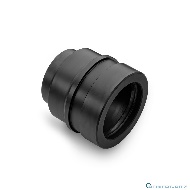 Elongation value:	lD = …Proof of delivery:Reinert-Ritz GmbHErnst-Heinkel-Straße 248531 NordhornTel.: +49 5921 8347-0Fax: +49 5921 8347-25www.reinert-ritz.deEmail: contact@reinert-ritz.com